MATCHPOINT TENNIS1717 RT. 17MGoshen, NY 10924goshensportscomplex@yahoo.comwww.matchpointsports.com Phone 845-294-0017 or 845-615-8560WINTER 2018/19…LEARN TO PLAY RED PRACTICE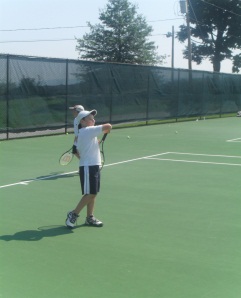 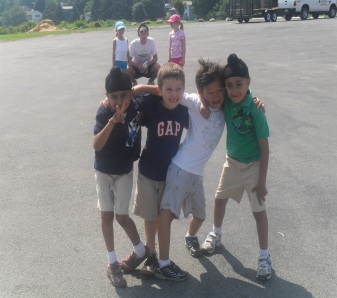 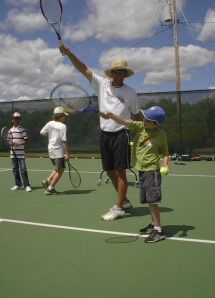 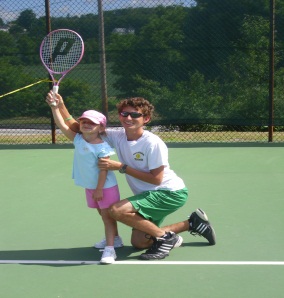 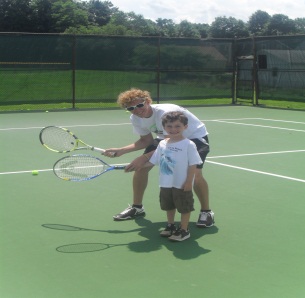 `The MatchPoint Learn to Play Clinics are geared towards the player with limited playing experience.  This will be done with drills and games in a fun learning based environment.MONDAY 5:00PM-6:15PM11/5/18 – 11/12/18 – 11/19/18 – 11/26/18 – 12/03/18 – 12/10/18 – 12/17/18 – 1/07/19ORSATURDAY 12:30 PM-1:45 PM11/3/18 – 11/10/18 – 11/17/18 – 11/24/18 – 12/01/18 – 12/8/18 – 12/15/18 – 12/22/18***************************************************************************************NAME________________________________________________________________________________________ADDRESS_____________________________________________________________________________________PHONE_______________________________________________________________________________________EMAIL_______________________________________________________________________________________MONDAY_______________________________SATURDAY________________________________________COST   $200.00 MEMBER      $245.00 NON MEMBERChecks payable to MatchpointCheck#________ Credit __________________________________________  EXP _________  CASH ______
If a class is missed, it can only be made up within the current 8 week clinic………..NO EXCEPTIONS